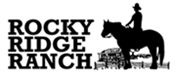 Choice of weeks on a first come, first serve basis   Ranch Day Camps REGISTRATION FEES (HST inclusive)   (E-transfer - info@rockyridgeranch.org, Cash, Visa, Mastercard)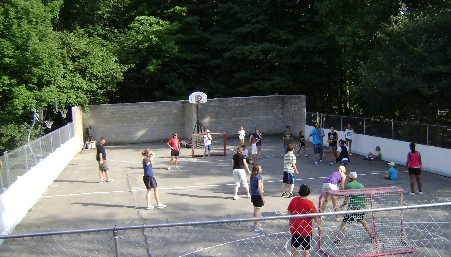 DEPOSIT FEE   (Canadian Funds)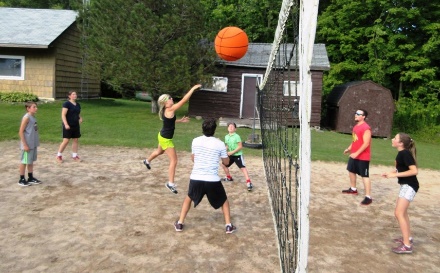 * $100.00 per ALL Day Camper Weeks with Registration Form* Balance due before camp arrival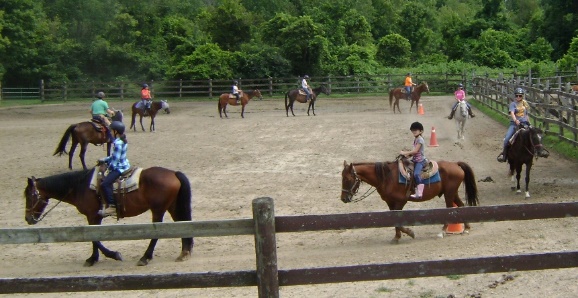 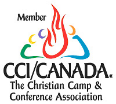 